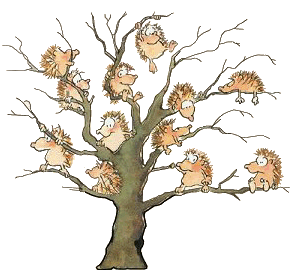 JÍDELNÍČEK MŠ SRBEČ 18. 9. –  22. 9. 2017                         Svačina : rohlík, játrová pomazánka, zelenina, čaj, mléko (1,3,7,12) Pondělí          Polévka : rajčatová s těstovinami (1,3)   18. 9.            Hl. jídlo :  krůtí rizoto, kompot                          Svačina :  chléb, pomazánkové máslo, pažitka, ovoce, čaj, mléko (1,7,12)Obsahuje alergeny: viz pokrm……………………………………………………………………………………………………………………………………………                       Svačina : chléb, šunková pěna, ovoce, bílá káva, čaj (1,7,12) Úterý            Polévka : zeleninová (1,9) 19. 9.            Hl. jídlo :  buchtičky se šodó (1,3,7,8)                       Svačina :  rohlík, mrkvová pomazánka, zelenina, čaj (1,3,7,12)Obsahuje alergeny: viz pokrm……………………………………………………………………………………………………………………………………………                    Svačina :  celozrnná houska, tvarohová pomazánka, zelenina, čaj (1,7,12)Středa        Polévka :  luštěninová (1) 20. 9.         Hl. jídlo :  filé zapečené se sýrem, brambory, okurkový salát (1,4,7)                    Svačina :  lipánek, rohlík, ovoce, čaj (1,3,7,12)Obsahuje alergeny: viz pokrm……………………………………………………………………………………………………………………………………………                    Svačina :  chléb, tuňáková pomazánka, zelenina, granko, čaj (1,4,7,12)Čtvrtek       Polévka :  kuřecí vývar s těstovinami (1,3,9) 21. 9.         Hl. jídlo :  hovězí guláš, kuskus (1,3)                    Svačina :  chléb, česneková pomazánka, ovoce, čaj, mléko (1,7,12)Obsahuje alergeny: viz pokrm……………………………………………………………………………………………………………………………………………                   Svačina :  jáhlová kaše, ovoce, granko, čaj (1,7,12)Pátek        Polévka :  gulášová (1)22. 9.         Hl. jídlo :  zapečené těstoviny s uzeným masem, řepa (1,3)                         Svačina :  celozrnná houska, fazolová pomazánka, zelenina, čaj, mléko (1,7,12)……………………………………………………………………………………………………………………………………………Změna jídelníčku vyhrazena!Přejeme dobrou chuť !Strava je určena k okamžité spotřebě!